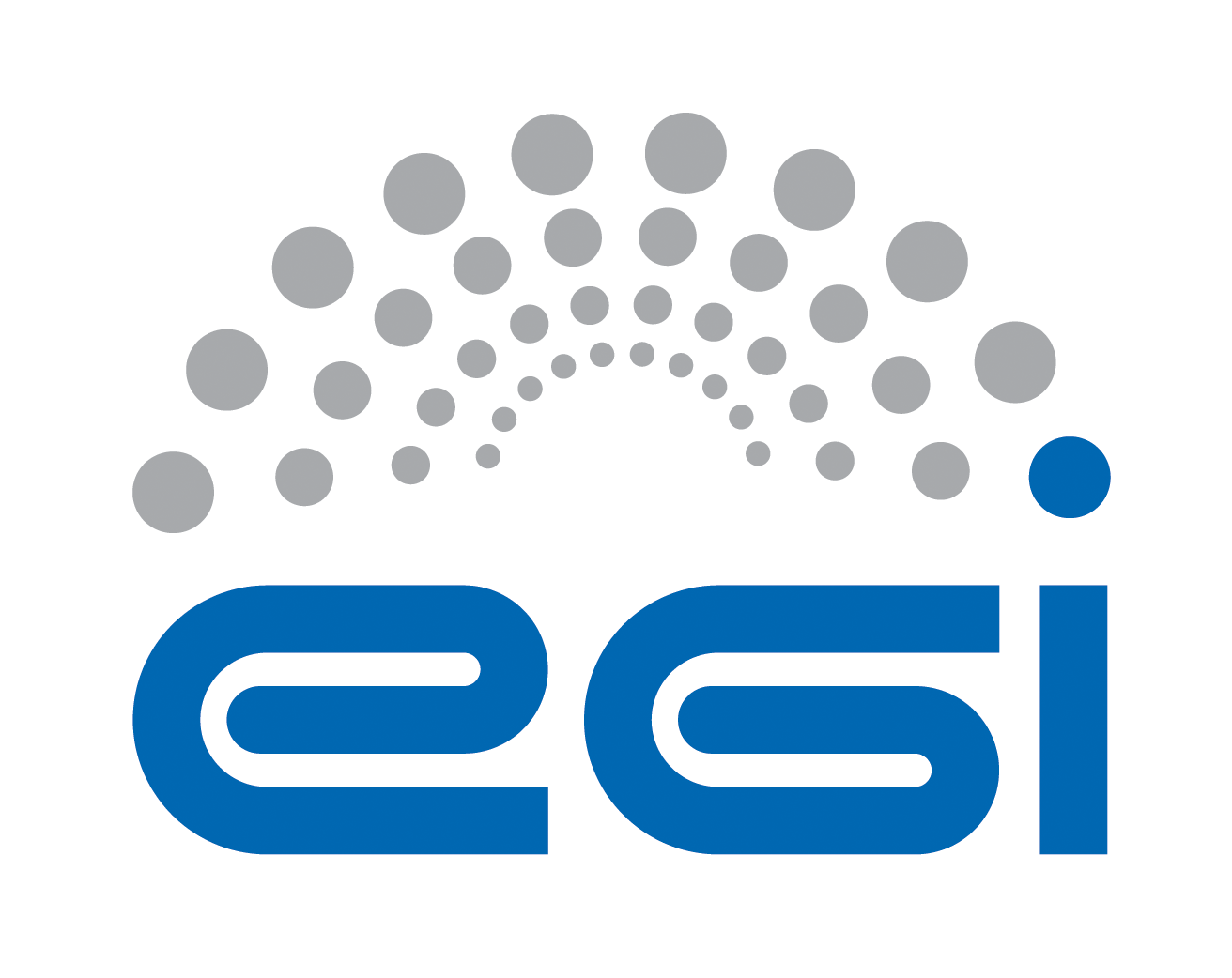 Service Operations Security PolicyTABLE OF CONTENTS1	Service Operations Security Policy	52	REFERENCES	6COPYRIGHT NOTICE 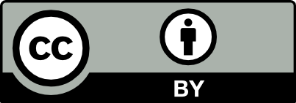 This work by the EGI Foundation is licensed under a Creative Commons Attribution 4.0 International License (http://creativecommons.org/licenses/by-nc-sa/4.0/). Other Sources / Attribution / Acknowledgements: The AARC2 Policy Development Kit: “The Service Operations Security Policy”, used under CC BY-NC-SA 4.0. In turn that was based on EGI Service Operations Security Policy”, used under CC BY-NC 3.0. The research leading to the earlier AARC Policy Development Kit received funding from the European Community’s Horizon2020 Programme under Grant Agreement No. 730941 (AARC2).AUTHORS LISTDELIVERY SLIPDOCUMENT LOGTERMINOLOGYA complete project glossary is provided at the following page: https://wiki.egi.eu/wiki/Glossary_V2 APPLICATION AREA This document is a formal EGI policy or procedure applicable to all participants and associate participants, beneficiaries and Joint Research Unit members, as well as its collaborating projects.POLICY/PROCEDURE AMENDMENT PROCEDURE Reviews and amendments should be done in accordance with the EGI “Policy Development Process” (https://documents.egi.eu/document/169).Service Operations Security PolicyThis policy is effective from 01/06/2020 and replaces an earlier version of this document [R1]. This policy is one of a set of documents that together define the Security Policy [R2]. This individual document must be considered in conjunction with all the policy documents in the set.By running a Service on EGI (the "Infrastructure"), by providing a Service that is part of the Infrastructure, or retaining state that is related to the Infrastructure, you agree to the conditions below.You shall comply with all pertinent Information Security Management (ISM) policies [R2] as approved by the Infrastructure Management.You shall provide and maintain accurate contact information, including at least one Security Contact who shall support Sirtfi [R3] on behalf of the service.You are held responsible for the safe and secure operation of the Service.  Any information you provide regarding the suitability and properties of the Service should be accurate and maintained. The Service shall not be detrimental to the Infrastructure nor to any of its Participants.You should follow IT security best practices including pro-actively applying updates or configuration changes related to security. You shall respond appropriately, and within the specified time period, on receipt of security notices from the Infrastructure or any of its participants.You shall document your processing of personal data in a Privacy Notice that is displayed to the User and made available to the Infrastructure. You shall apply due diligence in maintaining the confidentiality of user credentials and of any data you hold where there is a reasonable expectation of privacy. You shall collect and retain sufficient auditing information to be able to assist the Infrastructure in security incident response.You shall use logged information, including personal data, only for administrative, operational, accounting, monitoring and security purposes. You shall apply due diligence in maintaining the confidentiality of logged information. Provisioning of Services is at your own risk. Any software provided by the Infrastructure is provided on an as-is basis only, and subject to its own license conditions. There is no guarantee that any procedure applied by the Infrastructure is correct or sufficient for any particular purpose. The Infrastructure and any other participants acting as service hosting providers are not liable for any loss or damage in connection with your participation in the Infrastructure.You may control access to your Service for administrative, operational and security purposes and shall inform the affected users where appropriate. Your Service's connection to the Infrastructure may be controlled for administrative, operational and security purposes if you fail to comply with these conditions.Upon retirement of your Service, the obligations specified in clauses 1, 2 and 5 shall not lapse for the retention period agreed with the Infrastructure.REFERENCESDocument identifierEGI-SPG-ServiceOperations-V4Document Linkhttps://documents.egi.eu/document/3601Last Modified30/06/2020Version4Policy Group AcronymSPGPolicy Group NameSecurity Policy GroupContact PersonDavid Kelsey / STFCDocument TypeSecurity PolicyDocument StatusApprovedApproved byEGI Foundation Executive BoardApproved Date28/05/2020NamePartner/Activity/Organisation/FunctionDateFromDavid Kelsey on behalf of EGI SPGSTFC/SPG Chair05/05/2020BodyDateReviewed by:EGI OMBMay 2019Reviewed by:EGI UCBAug/Sep 2019Reviewed by:EGI Foundation Executive Board12/05/2020Approved by:EGI Foundation Executive Board28/05/2020IssueDateCommentAuthor/PartnerV1.015/11/2012New version to replace document #669. Document number is #1475.David Kelsey/STFCV2.012.4.2013Changes for central emergency user suspensionDavid Kelsey/STFCV3.024/5/2013Released version. Document #1475David Kelsey/STFCV3.9 (draft V4.0)April 2019 last modified on 5/5/2020New version based on AARC2 Policy Development Kit and as developed for EOSC-hub (1st March 2019). New document #3601David Kelsey/STFCV430/06/2020Review and approval by EGI Foundation Executive BoardDavid Kelsey/STFCR 1(Old version) Service Operations Security Policy: https://documents.egi.eu/document/1475R 2Approved EGI Security Policies: https://wiki.egi.eu/wiki/SPG:Documents R 3The Security Incident Response Trust Framework for Federated Identity (Sirtfi) v1.0:
https://refeds.org/wp-content/uploads/2016/01/Sirtfi-1.0.pdf